5-А,Б (задание  24.12)Подготовить праздничную открытку с поздравлением на немецком языке.Bald ist Weihnachten / Neujahr! – Скоро Рождество и Новый год!Ich warte auf das Weihnachtsfest und das frohes Neues Jahr gerne! - Я жду с нетерпением Рождество и Новый год!Ich wünsche dir Gesundheit, Glück, gute Laune und frohes Fest! – Я желаю тебе здоровья, счастья, хорошего настроения и веселого праздника!Beste Wünsche für die ganze Familie! – Наилучшие пожелания всей семье!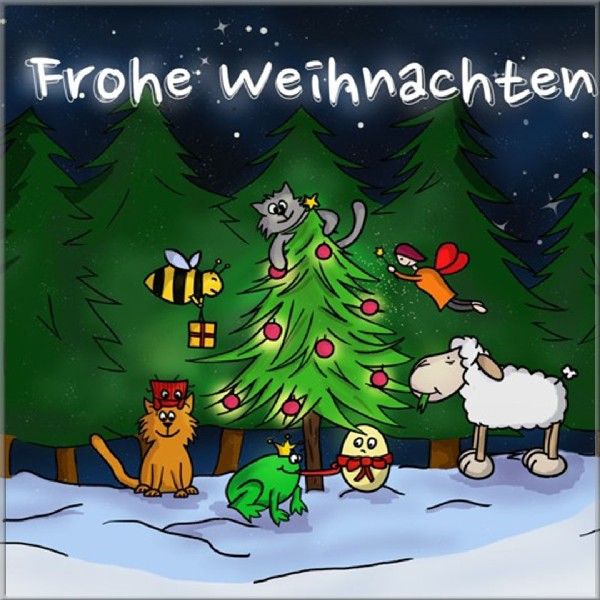 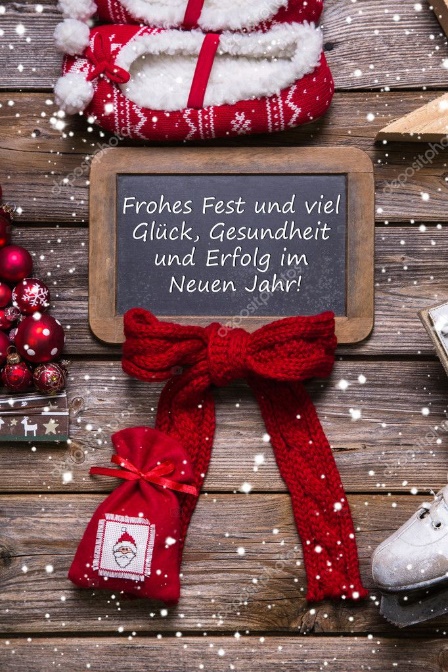 Традиционные, короткие поздравления с Рождеством и Новым годомТрадиционные, короткие поздравления с Рождеством и Новым годомFrohe Weihnachten!Весёлого Рождества!Fröhliche Weihnachten!Радостного Рождества!Frohes Neues Jahr!Весёлого Нового года!Ein Glückliches Neues Jahr!Счастливого Нового года!Viel Glück im Neuen Jahr!Много счастья в Новом году!Alles Gute für das neue Jahr!Всего наилучшего в Новом году!Frohe Weihnachten und ein glückliches Neues Jahr!Весёлого Рождества и счастливого Нового года!Frohe Weihnachten und viel Glück im Neuen Jahr!Весёлого Рождества и много счастья в Новом году!